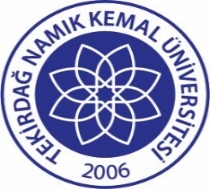 TNKÜ                                                 KARİYER UYGULAMA VE ARAŞTIRMA MERKESİYETENEK FORMUDoküman No: EYS-FRM-555TNKÜ                                                 KARİYER UYGULAMA VE ARAŞTIRMA MERKESİYETENEK FORMUHazırlama Tarihi: 07.11.2022TNKÜ                                                 KARİYER UYGULAMA VE ARAŞTIRMA MERKESİYETENEK FORMURevizyon Tarihi: --TNKÜ                                                 KARİYER UYGULAMA VE ARAŞTIRMA MERKESİYETENEK FORMURevizyon No: 0TNKÜ                                                 KARİYER UYGULAMA VE ARAŞTIRMA MERKESİYETENEK FORMUToplam Sayfa Sayısı: 1